Опишите биохимическую активность микроорганизмов (или ее отсутствие) по предложенным рядамСахаролитическая активность:                  									 		    контроль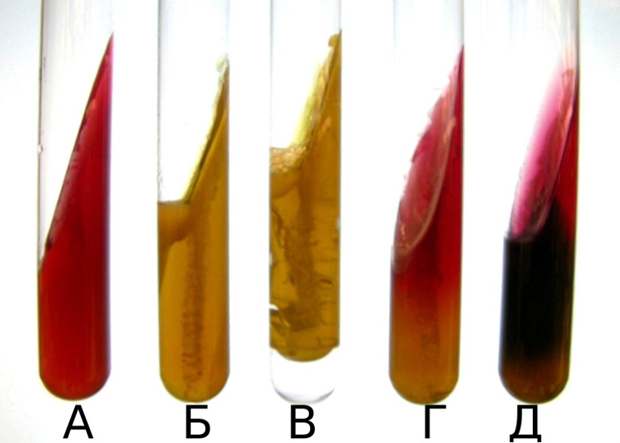 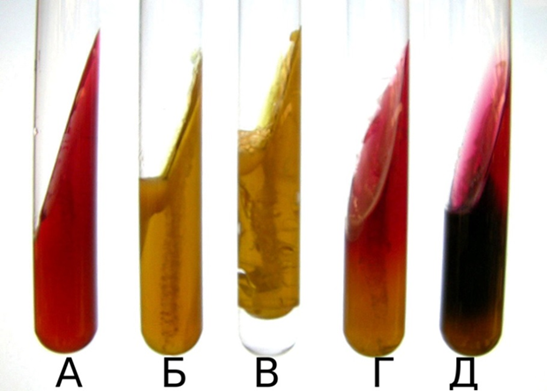 Обязательно укажите расщепляется или нет углевод, название углевода, до каких продуктов ферментировал углевод. Почему среда поменяла цвет? Сделайте вывод, в каких пробирках культура микроорганизма биохимически активна, а в каких – не активна.А – Б –В – Г – Д – Протеолитическая активность:Разжижение желатина       К – контроль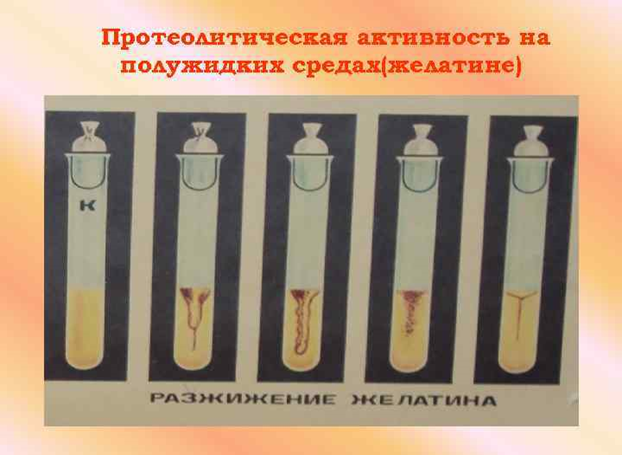     К		А	    Б		В	       ГА – Б – В – Г – Напишите тип разжижения желатина. Сделайте заключение о протеолитической активности данных культур микроорганизмов.Образование сероводорода и индола         К – контроль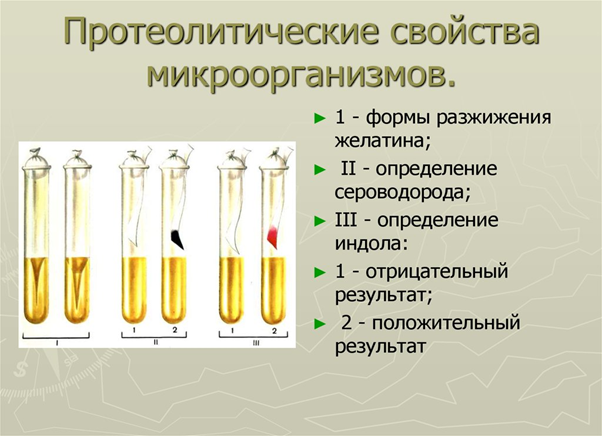        К		А	      Б		ВА – Б – В – Гемолитическая активность:А – Б – В – Назовите тип гемолиза. Почему данный тип гемолиза возникает? Какая среда используется для определения гемолитической активности?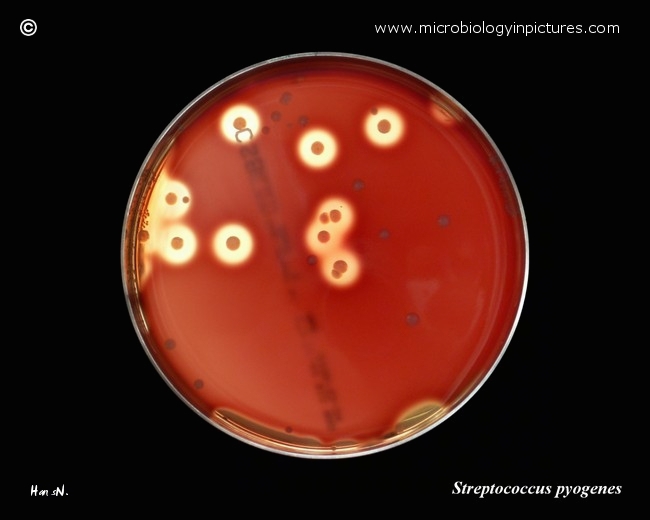 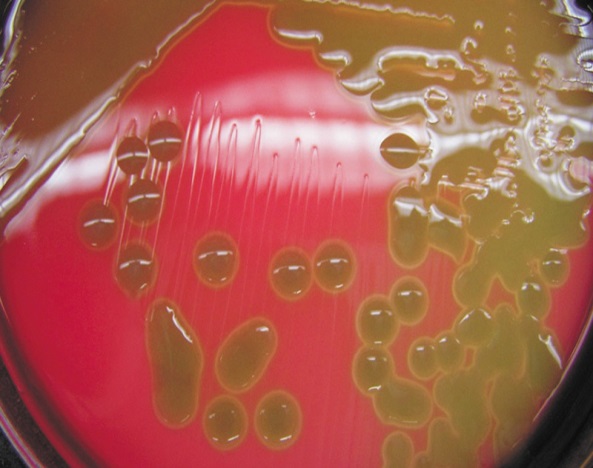      А						        Б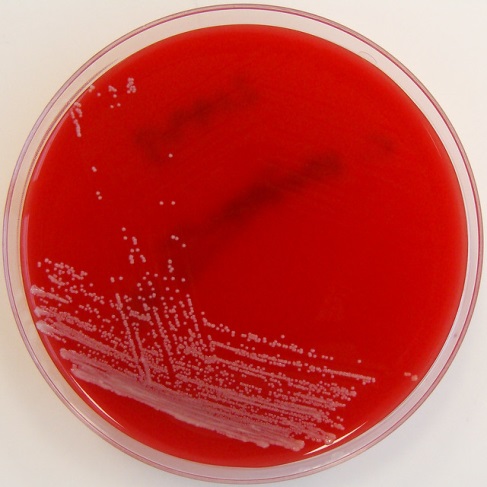 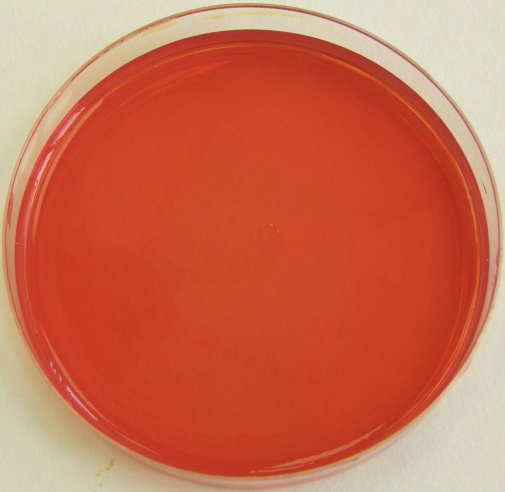 		    В				        контрольОтветы печатайте сразу в этом же файле в пунктах  А –,  Б –, В –, Г -, Д -. После этого, вставьте сюда фото рабочей тетради с конспектом по теме. Выполненную работу отправлять данным файлом. 